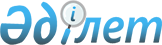 Об утверждении Правил ведения государственного кадастра захоронения вредных веществ, радиоактивных отходов и сброса сточных вод в недра
					
			Утративший силу
			
			
		
					Постановление Правительства Республики Казахстан от 18 октября 1996 года N 1285. Утратило силу постановлением Правительства Республики Казахстан от 8 февраля 2011 года N 88

      Сноска. Утратило силу постановлением Правительства РК от 08.02.2011 N 88 (вводится в действие со дня первого официального опубликования).      Сноска. В заголовок внесены изменения постановлением Правительства РК от 25 апреля 2006 года N  323 . 

  

      В целях реализации  Закона  Республики Казахстан от 27 января 1996 года "О недрах и недропользовании" Правительство Республики Казахстан постановляет:  см.Z100291

      Утвердить прилагаемые Правила ведения государственного кадастра захоронения вредных веществ, радиоактивных отходов и сброса сточных вод в недра.   <*> 

      Сноска. В преамбулу внесены изменения постановлением Правительства РК от 25 апреля 2006 года N  323 . 

      Премьер-Министр 

  Республики Казахстан 

                                           УТВЕРЖДЕНЫ 

                                   постановлением Правительства 

                                       Республики Казахстан 

                                  от 18 октября 1996 г. N 1285 

  

                Правила ведения государственного кадастра  

              захоронения вредных веществ, радиоактивных  

                 отходов и сброса сточных вод в недра   <*>       Сноска. В заголовок внесены изменения постановлением Правительства РК от 25 апреля 2006 года N  323 .   

      Сноска. В тексте слова "органами Министерства геологии и охраны недр Республики Казахстан", "Министерством геологии и охраны недр Республики Казахстан", "в органы Министерства геологии и охраны недр Республики Казахстан", "в органах Министерства геологии и охраны недр Республики Казахстан", "Министерство геологии и охраны недр Республики Казахстан", заменены словами "уполномоченным органом в области охраны окружающей среды", "Министерством охраны окружающей среды Республики Казахстан", "в уполномоченный орган в области охраны окружающей среды", "Уполномоченным органом в области охраны окружающей среды", "Уполномоченный орган в области охраны окружающей среды" - постановлением Правительства РК от 25 апреля 2006 года N  323 .       

  

      1. Настоящие Правила определяют порядок ведения государственного кадастра захоронения вредных веществ, радиоактивных отходов и сброса сточных вод (далее - государственный кадастр) и является обязательным для всех недропользователей на территории Республики Казахстан.   <*> 

      Сноска. В пункт 1 внесены изменения постановлением Правительства РК от 25 апреля 2006 года N  323 . 



      2. Ведение государственного кадастра является составной частью системы учета государственного фонда недр.  



      3. Государственный кадастр ведется уполномоченным органом в области охраны окружающей среды в целях обеспечения республиканских и региональных программ охраны недр и окружающей среды. Государственный кадастр служит основным документом для оперативного получения информации, принятия решения в области охраны окружающей среды, планового контроля за состоянием мест захоронения вредных веществ, радиоактивных отходов и сброса сточных вод по отдельным организациям, регионам и Республике Казахстан в целом.  

      Данные государственного кадастра вводятся в единую систему цифровой информации о недрах (банк, данных) являются составной частью государственного мониторинга недр.   <*> 

      Сноска. В пункт 3 внесены изменения постановлением Правительства РК от 25 апреля 2006 года N  323 . 



      4. Учету государственным кадастром подлежат объекты захоронения вредных веществ, радиоактивных отходов и мест сброса сточных вод в недра.  



      5. Государственный кадастр захоронения вредных веществ, радиоактивных отходов и сброса сточных вод в недра содержит сведения, характеризующие тип и вид захороненных веществ и сброшенных вод с указанием их количественных и качественных показателей, горнотехнических, специальных инженерно-геологических, гидрогеологических и экологических условий захоронения и сброса, и включает: 

      1) общую характеристику объектов захоронения вредных веществ, радиоактивных отходов и мест сброса сточных вод: месторасположение, период эксплуатации, затраты на содержание, наличие и расположение наблюдательной сети мониторинга окружающей среды и недр; 

      2) физическую характеристику объектов захоронения вредных веществ, радиоактивных отходов и мест сброса сточных вод: характеристику изоляции, тип горных пород, глубину залегания и эффективную мощность пласта-коллектора, его площадь, коэффициент пористости, характеристику подстилающего и перекрывающего водоупора, скорость естественного потока подземных вод, хранение сброса и другие количественные и качественные показатели; 

      3) характеристику вредных веществ, радиоактивных отходов, сточных вод: наименование продукта, технологическое производство или процесс, в результате которого образуется продукт, физическую характеристику (полный химический состав, содержание токсичных компонентов, пожаровзрывоопасность, растворимость, совместимость с другими веществами при хранении, основные загрязняющие радионуклиды, их активность и другие характеристики), характеристику системы транспортировки.  <*> 

      Сноска. Пункт 5 в редакции - постановлением Правительства РК от 25 апреля 2006 года N  323 . 



      6. Государственный кадастр ведется отдельно для вредных веществ, радиоактивных отходов и сточных вод в соответствии с инструктивными требованиями, которые разрабатываются и утверждаются Министерством охраны окружающей среды Республики Казахстан.  



      7. Сведения, указанные в пункте 5 настоящих Правил, ежегодно (в течение первого квартала года, следующею за отчетным) по состоянию на 1 января поступают в двух экземплярах в уполномоченный орган в области охраны окружающей среды от организаций, где образуются вредные вещества, радиоактивные отходы, сточные воды, и с объектов захоронения вредных веществ, радиоактивных отходов и сброса сточных вод. Уполномоченным органом в области охраны окружающей среды на основе поступивших от организаций данных составляются сводные государственные кадастры по административным областям и Республике Казахстан в целом.  <*> 

      Сноска. В пункт 7 внесены изменения постановлением Правительства РК от 25 апреля 2006 года N  323 . 



      8. Уполномоченный орган в области охраны окружающей среды ответственен за правильность оформления государственного кадастра и обеспечивает:  

      контроль за своевременным поступлением сведений от организаций;  

      сбор, учет, систематизацию и хранение материалов государственного кадастра;  

      создание и функционирование автоматизированной системы обработки данных государственного кадастра с использованием вычислительной техники и на основе справочно-информационного обслуживания недропользователей.  



      9.  (Пункт исключен постановлением Правительства РК от 25 апреля 2006 года N  323 ). 
					© 2012. РГП на ПХВ «Институт законодательства и правовой информации Республики Казахстан» Министерства юстиции Республики Казахстан
				